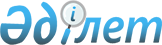 О внесении изменений в решение ХV сессии Сатпаевского городского маслихата от 19 декабря 2008 года N 175 "О городском бюджете на 2009 год"
					
			Утративший силу
			
			
		
					Решение Сатпаевского городского маслихата Карагандинской области от 09 сентября 2009 года N 245. Зарегистрировано Управлением юстиции города Сатпаев Карагандинской области 11 сентября 2009 года N 8-6-87. Утратило силу в связи с истечением срока действия - (письмо Сатпаевского городского маслихата Карагандинской области от 12 апреля 2011 года N 94/5-5)      Сноска. Утратило силу в связи с истечением срока действия - (письмо Сатпаевского городского маслихата от 12.04.2011 № 94/5-5).

      В соответствии с Бюджетным кодексом Республики Казахстан от 4 декабря 2008 года, Законом Республики Казахстан "О местном государственном управлении и самоуправлении в Республике Казахстан" от 23 января 2001 года, решением ХIII сессии Карагандинского областного Маслихата от 12 декабря 2008 года N 175 "Об областном бюджете на 2009 год", решением ХVI сессии Карагандинского областного Маслихата от 20 апреля 2009 года N 210 "О внесении изменений и дополнений в решение ХІІІ сессии Карагандинского областного Маслихата от 12 декабря 2008 года N 175 "Об областном бюджете на 2009 год" и решением ХVІІI сессии Карагандинского областного Маслихата от 28 августа 2009 года N 233 "О внесении изменений и дополнений в решение ХІІІ сессии Карагандинского областного Маслихата от 12 декабря 2008 года N 175 "Об областном бюджете на 2009 год" городской маслихатРЕШИЛ:



      1. Внести в решение ХV сессии Сатпаевского городского маслихата от 19 декабря 2008 года N 175 "О городском бюджете на 2009 год" (зарегистрировано в Управлении юстиции города Сатпаев Департамента юстиции Карагандинской области 29 декабря 2008 года за номером N 8-6-74 и официально опубликовано 31 декабря 2008 года N 119 газеты "Шарайна"), внесены изменения и дополнения решением Сатпаевского городского маслихата от 24 апреля 2009 года N 217 "О внесении изменений и дополнений в решение ХV сессии Сатпаевского городского маслихата от 19 декабря 2008 года N 175 "О городском бюджете на 2009 год" (зарегистрировано в Управлении юстиции города Сатпаев Департамента юстиции Карагандинской области 29 апреля 2009 года за номером N 8-6-80 и официально опубликовано 6 мая 2009 года N 35 (1712) газеты "Шарайна"), следующие изменения:



      1) в пункте 1:

      в подпункте 1):

      цифры "2 млрд. 558 млн. 270 тыс." заменить цифрами "2 млрд. 561 млн. 544 тыс.";

      цифры "1 млрд. 961 млн. 204 тыс." заменить цифрами "1 млрд. 964 млн. 478 тыс.";

      в подпункте 2):

      цифры "2 млрд. 478 млн. 516 тыс." заменить на цифры "2 млрд. 481 млн. 790 тыс.".



      2) в пункте 2:

      в абзаце шестом цифры "9 млн. 900 тыс." заменить цифрами "16 млн. 275 тыс.";

      в абзаце одиннадцатом цифры "50 млн." заменить цифрами "46 млн. 899 тыс.";



      3) в пункте 9 цифры:

      "50 млн." заменить цифрами "46 млн. 899 тыс.";



      4) в пункте 9-3:

      цифры "9 млн. 900 тыс." заменить цифрами "16 млн. 275 тыс.";



      2. Приложения 1, 2, 3 к указанному решению изложить в новой редакции согласно приложениям 1, 2, 3 к настоящему решению.



      3. Настоящее решение вводится в действие с 1 января 2009 года.      Председатель сессии                        С. Имамбай      Секретарь

      городского маслихата                       М. Ковтун

Приложение 1

к решению ХХ сессии

Сатпаевского городского маслихата

от 9 сентября 2009 года N 245

Городской бюджет на 2009 год

Приложение 2

к решению ХХ сессии

Сатпаевского городского маслихата

от 9 сентября 2009 года N 245

Перечень бюджетных программ развития бюджета г. Сатпаев на 2009 год с разделением на бюджетные программы, направленные на реализацию бюджетных инвестиционных проектов (программ) и формирование или увеличение уставного капитала юридических лиц

Приложение 3

к решению ХХ сессии

Сатпаевского городского маслихата

от 9 сентября 2009 года N 245

Перечень текущих бюджетных программ бюджета поселка Жезказган на 2009 год
					© 2012. РГП на ПХВ «Институт законодательства и правовой информации Республики Казахстан» Министерства юстиции Республики Казахстан
				КатегорияКатегорияКатегорияКатегорияСумма (тыс. тенге)КлассКлассКлассСумма (тыс. тенге)ПодклассПодклассСумма (тыс. тенге)НаименованиеСумма (тыс. тенге)12345I. Доходы25615441Налоговые поступления55552901Подоходный налог1383132Индивидуальный подоходный налог13831303Социальный налог936971Социальный налог9369704Налоги на собственность2471191Hалоги на имущество1837403Земельный налог109254Налог на транспортные средства524115Единый земельный налог4305Внутренние налоги на товары, работы и услуги605912Акцизы19613Поступления за использование природных и других ресурсов423664Сборы за ведение предпринимательской и профессиональной деятельности1626408Обязательные платежи, взимаемые за совершение юридически значимых действий и (или) выдачу документов уполномоченными на то государственными органами или должностными лицами158091Государственная пошлина158092Неналоговые поступления395201Доходы от государственной собственности25945Доходы от аренды имущества, находящегося в государственной собственности259402Поступления от реализации товаров (работ, услуг) государственными учреждениями, финансируемыми из государственного бюджета6201Поступления от реализации товаров (работ, услуг) государственными учреждениями, финансируемыми из государственного бюджета62006Прочие неналоговые поступления7381Прочие неналоговые поступления7383Поступления от продажи основного капитала3758501Продажа государственного имущества, закрепленного за государственными учреждениями245851Продажа государственного имущества, закрепленного за государственными учреждениями2458503Продажа земли и нематериальных активов130001Продажа земли125002Продажа нематериальных активов5004Поступления трансфертов196447802Трансферты из вышестоящих органов государственного управления19644782Трансферты из областного бюджета1964478Функциональная группаФункциональная группаФункциональная группаФункциональная группаФункциональная группаСумма (тыс. тенге)Функциональная подгруппаФункциональная подгруппаФункциональная подгруппаФункциональная подгруппаСумма (тыс. тенге)Администратор бюджетных программАдминистратор бюджетных программАдминистратор бюджетных программСумма (тыс. тенге)ПрограммаПрограммаСумма (тыс. тенге)НаименованиеСумма (тыс. тенге)123456II. Затраты24817901Государственные услуги общего характера9653801Представительные, исполнительные и другие органы, выполняющие общие функции государственного управления72422112Аппарат маслихата района (города областного значения)12523001Обеспечение деятельности маслихата района (города областного значения)12523122Аппарат акима района (города областного значения)49787001Обеспечение деятельности акима района (города областного значения)49787123Аппарат акима района в городе, города районного значения, поселка, аула (села), аульного (сельского) округа10112001Функционирование аппарата акима района в городе, города районного значения, поселка, аула (села), аульного (сельского) округа1011202Финансовая деятельность12684452Отдел финансов района (города областного значения)12684001Обеспечение деятельности Отдела финансов11429003Проведение оценки имущества в целях налогообложения735011Учет, хранение, оценка и реализация имущества, поступившего в коммунальную собственность52005Планирование и статистическая деятельность11432453Отдел экономики и бюджетного планирования района (города областного значения)11432001Обеспечение деятельности Отдела экономики и бюджетного планирования114322Оборона469701Военные нужды4697122Аппарат акима района (города областного значения)4697005Мероприятия в рамках исполнения всеобщей воинской обязанности46973Общественный порядок, безопасность, правовая, судебная, уголовно-исполнительная деятельность2768301Правоохранительная деятельность27683458Отдел жилищно-коммунального хозяйства, пассажирского транспорта и автомобильных дорог района (города областного значения)27683021Обеспечение безопасности дорожного движения в населенных пунктах276834Образование163120701Дошкольное воспитание и обучение76794464Отдел образования района (города областного значения)76794009Обеспечение деятельности организаций дошкольного воспитания и обучения7679402Начальное, основное среднее и общее среднее образование1479396464Отдел образования района (города областного значения)1479396003Общеобразовательное обучение1315370006Дополнительное образование для детей100452010Внедрение новых технологий обучения в государственной системе образования за счет целевых трансфертов из республиканского бюджета6357409Прочие услуги в области образования75017464Отдел образования района (города областного значения)75017001Обеспечение деятельности отдела образования9179005Приобретение и доставка учебников, учебно-методических комплексов для государственных учреждений образования района (города областного значения)28200007Проведение школьных олимпиад, внешкольных мероприятий и конкурсов районного (городского) масштаба638011Капитальный, текущий ремонт объектов образования в рамках реализации стратегии региональной занятости и переподготовки кадров370006Социальная помощь и социальное обеспечение22076502Социальная помощь206669451Отдел занятости и социальных программ района (города областного значения)193572002Программа занятости86010004Оказание социальной помощи на приобретение топлива специалистам здравоохранения, образования, социального обеспечения, культуры и спорта в сельской местности в соответствии с законодательством Республики Казахстан41005Государственная адресная социальная помощь4035006Жилищная помощь102007Социальная помощь отдельным категориям нуждающихся граждан по решениям местных представительных органов63998010Материальное обеспечение детей-инвалидов, воспитывающихся и обучающихся на дому886014Оказание социальной помощи нуждающимся гражданам на дому23453016Государственные пособия на детей до 18 лет4317017Обеспечение нуждающихся инвалидов обязательными гигиеническими средствами и предоставление услуг специалистами жестового языка, индивидуальными помощниками в соответствии с индивидуальной программой реабилитации инвалида10730464Отдел образования района (города областного значения)13097008Социальная поддержка обучающихся и воспитанников организаций образования очной формы обучения1309709Прочие услуги в области социальной помощи и социального обеспечения14096451Отдел занятости и социальных программ района (города областного значения)14096001Обеспечение деятельности отдела занятости и социальных программ13783011Оплата услуг по зачислению, выплате и доставке пособий и других социальных выплат3137Жилищно-коммунальное хозяйство22614001Жилищное хозяйство73627458Отдел жилищно-коммунального хозяйства, пассажирского транспорта и автомобильных дорог района (города областного значения)11728003Организация сохранения государственного жилищного фонда8328004Обеспечение жильем отдельных категорий граждан3400467Отдел строительства района (города областного значения)61899003Строительство и (или) приобретение жилья государственного коммунального жилищного фонда0004Развитие, обустройство и (или) приобретение инженерно-коммуникационной инфраструктуры61899019Строительство и приобретение жилья002Коммунальное хозяйство12298123Аппарат акима района в городе, города районного значения, поселка, аула (села), аульного (сельского) округа690014Организация водоснабжения населенных пунктов690458Отдел жилищно-коммунального хозяйства, пассажирского транспорта и автомобильных дорог района (города областного значения)5708012Функционирование системы водоснабжения и водоотведения5708467Отдел строительства района (города областного значения)5900005Развитие коммунального хозяйства590003Благоустройство населенных пунктов140215123Аппарат акима района в городе, города районного значения, поселка, аула (села), аульного (сельского) округа15365008Освещение улиц населенных пунктов8426009Обеспечение санитарии населенных пунктов2000011Благоустройство и озеленение населенных пунктов4939458Отдел жилищно-коммунального хозяйства, пассажирского транспорта и автомобильных дорог района (города областного значения)124850015Освещение улиц в населенных пунктах34061016Обеспечение санитарии населенных пунктов24778017Содержание мест захоронений и захоронение безродных1000018Благоустройство и озеленение населенных пунктов650118Культура, спорт, туризм и информационное пространство10053901Деятельность в области культуры21328455Отдел культуры и развития языков района (города областного значения)21328003Поддержка культурно-досуговой работы2132802Спорт3938465Отдел физической культуры и спорта района (города областного значения)3938006Проведение спортивных соревнований на районном (города областного значения) уровне1896007Подготовка и участие членов сборных команд района (города областного значения) по различным видам спорта на областных спортивных соревнованиях204203Информационное пространство4517303455Отдел культуры и развития языков района (города областного значения)21033006Функционирование районных (городских) библиотек20319007Развитие государственного языка и других языков народа Казахстана714456Отдел внутренней политики района (города областного значения)24140002Проведение государственной информационной политики через средства массовой информации2414009Прочие услуги по организации культуры, спорта, туризма и информационного пространства30100455Отдел культуры и развития языков района (города областного значения)16785001Обеспечение деятельности отдела культуры и развития языков5285004Капитальный, текущий ремонт объектов культуры в рамках реализации стратегии региональной занятости и переподготовки кадров11500456Отдел внутренней политики района (города областного значения)9423001Обеспечение деятельности отдела внутренней политики7951003Реализация региональных программ в сфере молодежной политики1472465Отдел физической культуры и спорта района (города областного значения)3892001Обеспечение деятельности отдела физической культуры и спорта389210Сельское, водное, лесное, рыбное хозяйство, особо охраняемые природные территории, охрана окружающей среды и животного мира, земельные отношения877701Сельское хозяйство3362462Отдел сельского хозяйства района (города областного значения)3362001Обеспечение деятельности отдела сельского хозяйства336206Земельные отношения5415463Отдел земельных отношений района (города областного значения)5415001Обеспечение деятельности отдела земельных отношений541511Промышленность, архитектурная, градостроительная и строительная деятельность978302Архитектурная, градостроительная и строительная деятельность9783467Отдел строительства района (города областного значения)5260001Обеспечение деятельности отдела строительства5260468Отдел архитектуры и градостроительства района (города областного значения)4523001Обеспечение деятельности отдела архитектуры и градостроительства452312Транспорт и коммуникации9443001Автомобильный транспорт94430458Отдел жилищно-коммунального хозяйства, пассажирского транспорта и автомобильных дорог района (города областного значения)94430023Обеспечение функционирования автомобильных дорог9443013Прочие6121203Поддержка предпринимательской деятельности и защита конкуренции13698454Отдел предпринимательства и сельского хозяйства района (города областного значения)2134006Поддержка предпринимательской деятельности2134469Отдел предпринимательства района (города областного значения)11564001Обеспечение деятельности отдела предпринимательства3698003Поддержка предпринимательской деятельности78661309Прочие47514452Отдел финансов района (города областного значения)35434012Резерв местного исполнительного органа района (города областного значения)35434454Отдел предпринимательства и сельского хозяйства района (города областного значения)2019001Обеспечение деятельности отдела предпринимательства и сельского хозяйства2019458Отдел жилищно-коммунального хозяйства, пассажирского транспорта и автомобильных дорог района (города областного значения)10061001Обеспечение деятельности отдела жилищно-коммунального хозяйства, пассажирского транспорта и автомобильных дорог1006115Трансферты1901Трансферты19452Отдел финансов района (города областного значения)19006Возврат неиспользованных (недоиспользованных) целевых трансфертов19III. Чистое бюджетное кредитование0Бюджетные кредиты0Функциональная группаФункциональная группаФункциональная группаФункциональная группаФункциональная группаСумма (тыс. тенге)Функциональная подгруппаФункциональная подгруппаФункциональная подгруппаФункциональная подгруппаСумма (тыс. тенге)Администратор бюджетных программАдминистратор бюджетных программАдминистратор бюджетных программСумма (тыс. тенге)ПрограммаПрограммаСумма (тыс. тенге)НаименованиеСумма (тыс. тенге)123456IV. Сальдо по операциям с финансовыми активами91208Приобретение финансовых активов9120813Прочие9120809Прочие91208452Отдел финансов района (города областного значения)91208014Формирование или увеличение уставного капитала юридических лиц91208НаименованиеСумма (тыс. тенге)12V. Дефицит (профицит) бюджета-11454VI. Финансирование дефицита (использование профицита) бюджета11454КатегорияКатегорияКатегорияКатегорияСумма (тыс. тенге)КлассКлассКлассСумма (тыс. тенге)ПодклассПодклассСумма (тыс. тенге)НаименованиеСумма (тыс. тенге)12345Погашение бюджетных кредитов05Погашение бюджетных кредитов001Погашение бюджетных кредитов01Погашение бюджетных кредитов, выданных из государственного бюджета0Функциональная группаФункциональная группаФункциональная группаФункциональная группаФункциональная группаФункциональная подгруппаФункциональная подгруппаФункциональная подгруппаФункциональная подгруппаАдминистратор бюджетных программАдминистратор бюджетных программАдминистратор бюджетных программПрограммаПрограммаНаименование12345Инвестиционные проекты7Жилищно-коммунальное хозяйство01Жилищное хозяйство467Отдел строительства района (города областного значения)004Развитие, обустройство и (или) приобретение инженерно-коммуникационной инфраструктуры02Коммунальное хозяйство467Отдел строительства района (города областного значения)005Развитие коммунального хозяйства13Прочие09Прочие452Отдел финансов района (города областного значения)014Формирование или увеличение уставного капитала юридических лицФункциональная группаФункциональная группаФункциональная группаФункциональная группаФункциональная группаСумма (тыс. тенге)Функциональная подгруппаФункциональная подгруппаФункциональная подгруппаФункциональная подгруппаСумма (тыс. тенге)Администратор бюджетных программАдминистратор бюджетных программАдминистратор бюджетных программСумма (тыс. тенге)ПрограммаПрограммаСумма (тыс. тенге)НаименованиеСумма (тыс. тенге)123456II. Затраты261671Государственные услуги общего характера1011201Представительные, исполнительные и другие органы, выполняющие общие функции государственного управления10112123Аппарат акима района в городе, города районного значения, поселка, аула (села), аульного (сельского) округа10112001Функционирование аппарата акима района в городе, города районного значения, поселка, аула (села), аульного (сельского) округа101127Жилищно-коммунальное хозяйство1605502Коммунальное хозяйство690123Аппарат акима района в городе, города районного значения, поселка, аула (села), аульного (сельского) округа690014Организация водоснабжения населенных пунктов69003Благоустройство населенных пунктов15365123Аппарат акима района в городе, города районного значения, поселка, аула (села), аульного (сельского) округа15365008Освещение улиц населенных пунктов8426009Обеспечение санитарии населенных пунктов2000011Благоустройство и озеленение населенных пунктов4939